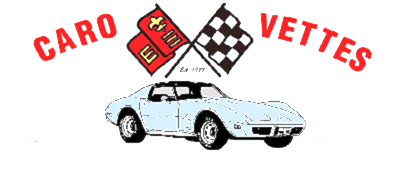 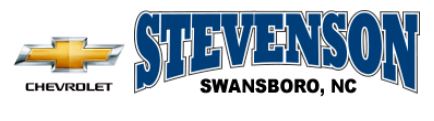 Caro-Vettes & Stevenson ChevroletPresents:Concours d’Elegance XXXVIAugust 20 2016NCCC Sanction CA356-003LocationStevenson Chevrolet 1435 W. Corbett Ave. Swansboro NC 28584Saturday 20 Aug 8:00 A.M. – Concours Registration Opens11:30 A.M. – Drivers Meeting (Cleaning Stops)                                          12:00 Noon-Judging Begins              3:30 P.M. – Awards Presentation at Stevenson ChevroletNational Council of Corvette Clubs Judging & Rules applies for this Sanctioned EventClassesConcours Prepared (Stock) * Race Prepared * Modified (4 - 15 Major Modifications)Custom (16 Major Modifications) * Street/ Show *Wash & Show (No under hood judging)Awards1st, 2nd & 3rd Place per NCCC RulesSpecial AwardsBest Paint, Best Engine, Best Interior, Dealers Choice, BEST IN SHOW50/50 Raffle/Dash Plaques to first 75 CorvettesNOTE: $200.00 “SPECIAL AWARD” for clubs with 12 or more PARTICIPANTSLodgingHampton Inn215 Old Hammock Road, Swansboro, NC (910)325-9000 (Register By 12 Aug 2016)Questions:   Jim Roddy (910)389-8914 or  (910)326-1804Proceeds from this event will be donated to Onslow County Habitat for HumanityMail Forms & Fees to:  Caro-Vettes Corvette Club, PO Box 1654, Jacksonville, NC  28540REGISTRATION FOR CORVETTE CLASSIC XXXVI NAME:CLUB:ADDRESS:HOST CLUB: Caro-Vettes, Inc.CITY:STATE:                ZIP:PHONE:NCCC#DATE:YEAR:                   COLOR:SIGNATURE:CLASSE-MAILCONCOURS ENTRY FEE: $25.00 Per Vehicle                                          DISPLAY ONLY: $10.00Received by 12 August 2016: $20.00VENDORS FEE: $75.00“FOR SALE CORRAL”: $10.00NOTE: Please note Lodging Deadline to secure rate guarantee: 12 August 2016NOTE: Please note Lodging Deadline to secure rate guarantee: 12 August 2016